Nombre:______________________________________________Trabaja en compañía de un adulto.                                                                                                                                                                                                            Motivación: La Iglesia es la gran familia de Dios. La fundó Jesús con sus apóstoles y primeros discípulos. Los cristianos nos reunimos, como familia de Dios, los días domingos y festivos. Estos días celebramos con entusiasmo nuestra fe como hermanos e hijos de Dios. 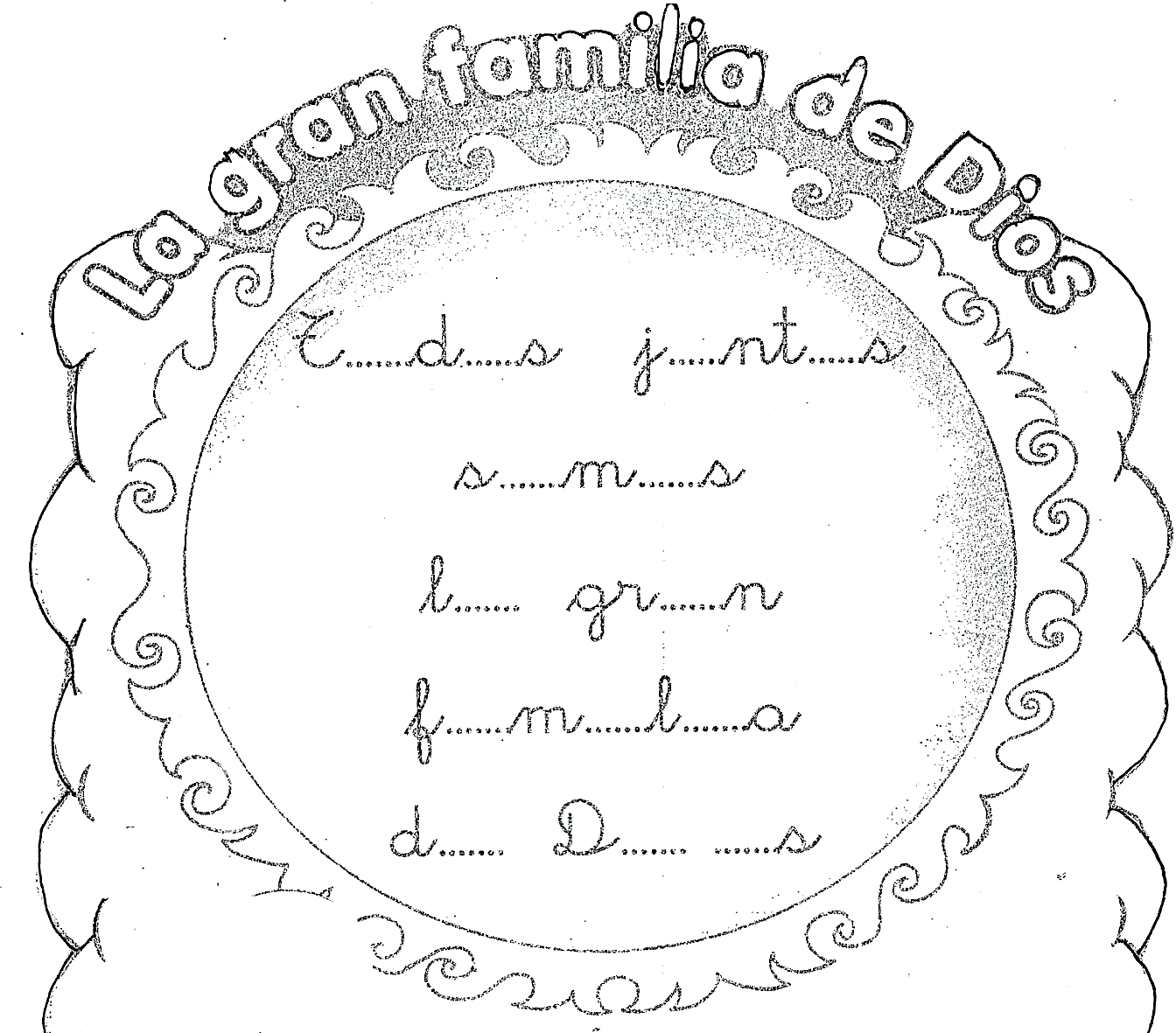 En la Iglesia imitamos a JesúsEn la Iglesia aprendemos lo que Jesús nos enseña para ser buenos hijos e hijas con el Padre Dios y con todas las personas.Jesús dijo: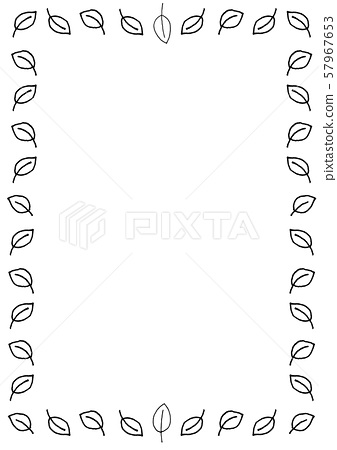 “Yo soy como la luz que ilumina a todos”.“Yo soy como un camino. El que me sigue no se pierde”.“El que me ama vivirá para siempre”.“Ustedes son mis amigos”.“Sean buenos con los pobres y los humildes”.“Cuando estén tristes, acérquense a mí. Yo los consolaré”.“Yo he resucitado y vivo para siempre”.“Ama a tu Padre Dios sobre todas las cosas y ama al prójimo como a ti mismo”.Canto: A edificar la Iglesia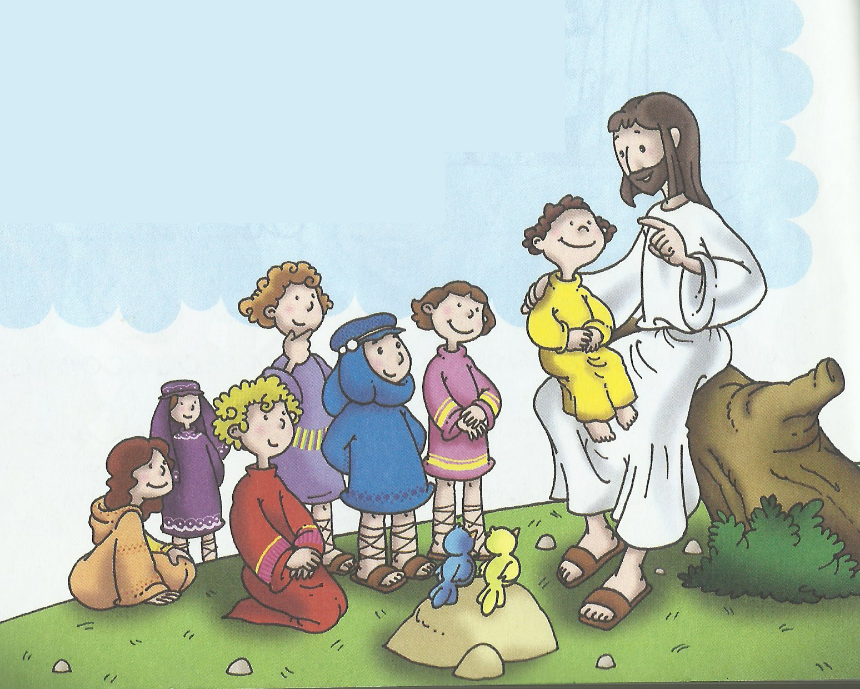 A edificar la Iglesia,
a edificar la Iglesia del Señor,
hermano ven y ayúdame
a edificar la Iglesia del señor.Yo soy la Iglesia, tú eres la Iglesia.
Somos la Iglesia del Señor,
hermano ven y ayúdame
a edificar la Iglesia del Señor. 